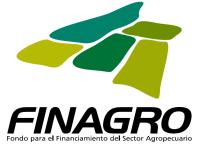 FECHA:	Bogotá D.C., 20 de agosto de 2014PARA:	INTERMEDIARIOS FINANCIEROSASUNTO:	MODIFICACIÓN MANUAL DE SERVICIOSPor medio de la presente Circular Reglamentaria, se efectúan las siguientes modificaciones al Manual de Servicios:CAPITULO - I CRÉDITO AGROPECUARIO Y RUALEn la página 19 se efectúan unas modificaciones en lo que respecta a las operaciones de Factoring.Como ya es habitual, anexo a la presente Circular Reglamentaria se envía en su totalidad el Capítulo I y no las paginas modificadas.Cualquier inquietud será resuelta por la Vicepresidencia de Operaciones, la Gerencia Comercial o la Dirección de Cartera.Cordialmente,ANDRÉS PARIAS GARZÓNRepresentante Legal-Secretario GeneralPágina 1 de 1CIRCULARP - 21 DE 2014